Check In-Check Out Behavior System 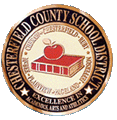 2 = goal met         1 = goal partially met          0 = goal not met	Parent/Guardian Signature:  _____________________________________________________________________ClassStudent was SafeStudent was RespectfulStudent was ResponsibleTeacher InitialsComments1st2    1    0 2    1    0 2    1    0 2nd2    1    02    1    02    1    03rd2    1    02    1    02    1    04th2    1    02    1    02    1    05th 2    1    02    1    02    1    06th 2    1    02    1    02    1    07th  2    1    02    1    02    1    08th 2    1    02    1    02    1    0Afterschool 2    1    02    1    02    1    0